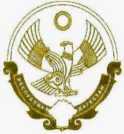 РЕСПУЛИКА ДАГЕСТАН Муниципальное казенное общеобразовательное учреждение."Мачадинская СОШ им.Унжолова Б.М"368436 Шамильский район,с.Мачада      эл.п. machadasosh@mail.ru  тел. +7(988)300-06-25  ------------------------------------------------------------------------------------------------------------------------------------------__________________________         от «12»05.2020г.«О контроле подготовки к ГИА при дистанционном обучении»На основании статьи 28 Федерального закона от 29.12.2012 № 273-ФЗ «Об образовании в Российской Федерации», приказа Минпросвещения от 17.03.2020 № 103 «Об утверждении временного порядка сопровождения реализации образовательных программ начального общего, основного общего, среднего общего образования, образовательных программ среднего профессионального образования и дополнительных общеобразовательных программ с применением электронного обучения и дистанционных образовательных технологий», в целях полноценной реализации ООП основного общего и среднего общего образованияПРИКАЗЫВАЮ:Утвердить план-график дистанционной подготовки к государственной итоговой аттестации выпускников 11-го класса, освоивших основные общеобразовательные программы среднего общего образования.Заместителю директора по УВР Гаджиевой И.М..:обеспечить координацию действий всех участников образовательного процесса по реализации мероприятий плана подготовки к проведению государственной итоговой аттестации;довести план до сведения всех участников образовательного процесса: педагогов, учеников, родителей;обеспечить своевременный контроль реализации мероприятий плана. Результаты контроля представлять в виде аналитической справки еженедельно.Председателям ШМО учителей провести заседания с целью обсуждения методических рекомендаций ФИПИ по дистанционному обучению.Педагогам-предметникам, работающим в 9-х и 11-х классах:провести ревизию рабочих программ на предмет соответствия обязательного минимума содержания образования;обеспечить полноценную реализацию образовательных программ с помощью дистанционных технологий;организовать онлайн-консультации с учениками по вопросу подготовки к ГИА;разработать план работы с низкомотивированными и неуспевающими обучающимися в срок до 30.04.2020.Классному руководителю 11-го класса Магомедову М.Г..:разработать план-график проведения классных часов по вопросу организации ГИА в срок до 16.05.2020;проводить дистанционные классные часы еженедельно, сообщать ученикам о новых условиях подготовки и проведения ГИА в условиях ограничительных мер при пандемии коронавируса;провести с учениками дистанционное занятие по правилам заполнения экзаменационных бланков в срок до 15.05.2020;провести дистанционное родительское собрание по вопросам организации ГИА-2020 в срок до 15.05.2020;протокол родительского собрания сдать в электронном виде заместителю директора по ВР Шехмагомедову Г.А.. в срок до 16.05.2020.Контроль за исполнением настоящего приказа оставляю за собой.                  Директор                                   Гаджиев И.И.